SPONSORSHIP FORMThe Rotary Dorset Bike Ride is in aid of Cancer Research UK (CRUK)and we hope riders will support this cause through additional sponsorship – but if you are collecting funds for another charity, we would still love to hear how much you raised and for whom.For donations to Cancer Research UK - Please complete this form to submit your sponsorship money and please also inform us of your online sponsorship pages, if you have them.Your name: ………………………………………………………………………..                             Rider No: ……………………………Address …………………………………………………………………………………………………………………………..……………………….Postcode ………………………………………………………………………….Your email address: ……………………………………………………………………..…………Sponsorship money raised can be submitted in the following ways, please enter amount:Cheques enclosed: £…………………….payable to Westbourne Rotary Club Trust Fund CIOBank Transfer: £………………… You can also submit your sponsorship money by bank transfer. Please use sort code 40-40-24 Account No. 22351684. Use your name and rider No. as the Reference for payment.Online £………………………………Which online web site did you use: Justgiving/BT’s MyDonate /VirginMoney/Charity Choice. Please delete as necessary. What is your Fundraising page name ………………………………………………………………………………………………..Amount Raised for CRUK	..	..	..	..	..	..	£Amount Raised for …………………………………………………………….	..	£Final Sponsorship Total	..	..	..	..	..	..	£____________________Gift Aid: Make the most of your sponsorship – ensure everybody who pays UK income tax (via either their wage or interest on savings) ticks the Gift Aid on the sponsorship form or online. This can turn every £1 into £1.25. It does not cost them anything. Please ensure your full name, home address & postcode are entered and the Gift Aid box is ticked.Return this form plus all sponsorship forms and your cheques (do not send cash) to:Rotary Dorset Bike Ride, 282 Malmesbury Park Road, Bournemouth, Dorset, BH8 8PRThank you from Rotary Dorset Bike Ride for supporting this year’s event and for your support of CRUK or other charities.SPONSORSHIP FORMRiders Name 								     RouteBLOCK CAPITALS please. 						     Miles										TotalWe, who have given our names and addresses above, who have ticked the box entitled ‘Gift Aid?’ want The Westbourne Rotary Club Trust fund (charity No 1111184) to reclaim tax on the donation detailed above, given on the date shown. We are a UK taxpayer and understand that if we pay less Income Tax and/or Capital Gains Tax in the current tax year than the amount of 25% Gift Aid claimed on all my donations it is my responsibility to pay any difference. We understand the charity will reclaim 25p of tax on every £1 that we give. Sponsors full NameHome address (house No, Street )Post CodePost CodePost CodePost CodePost CodePost CodePost CodeAmount* Gift Aid Please tickDate CollectedJohn Sample5 The StreetAB205CD£10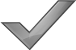 06/10/14